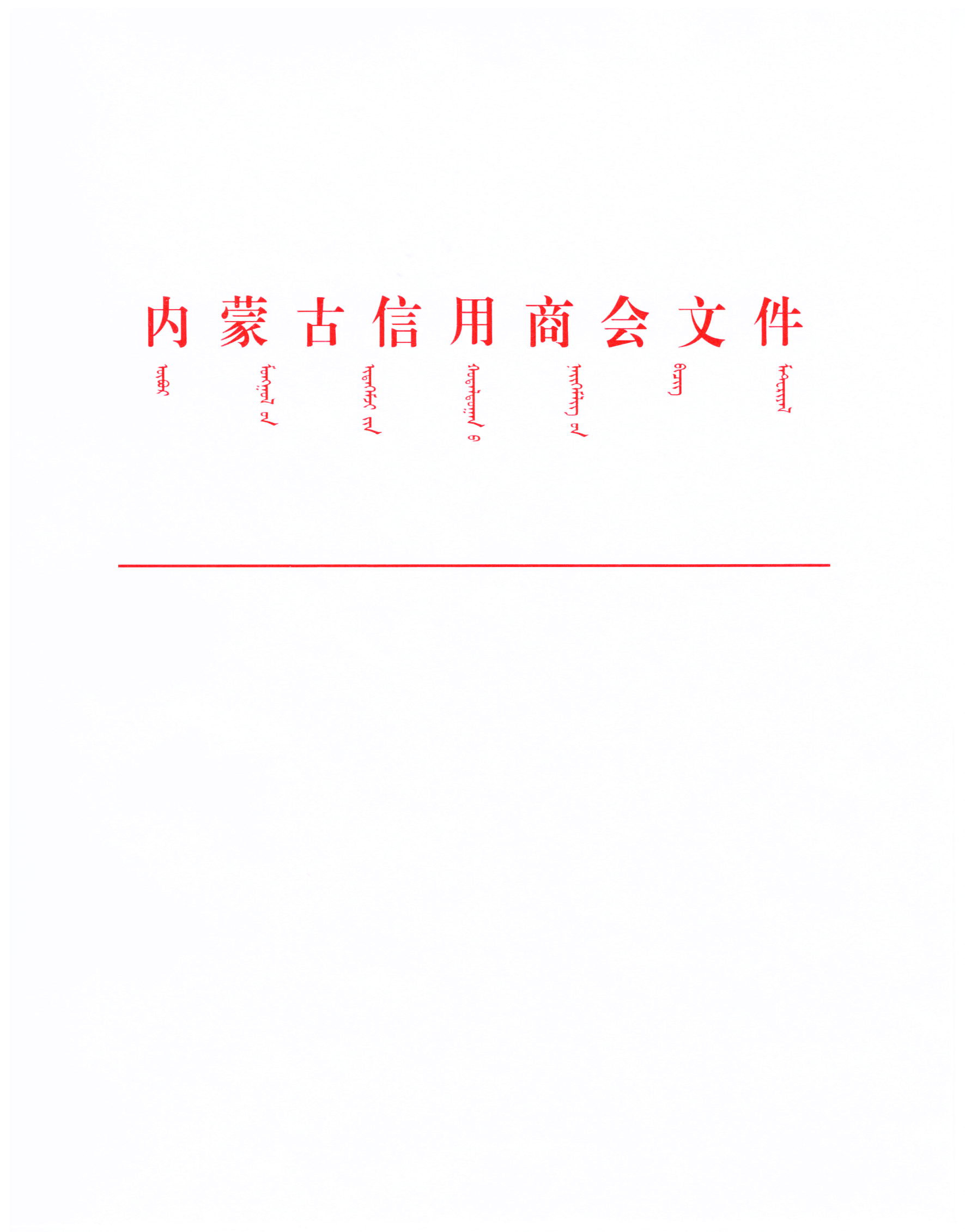 内商字〔2023〕2号内蒙古信用商会关于组织
开展换届工作的通知各会员单位、各地办事机构及有关单位:    2023年,内蒙古信用商会第三届理事会届满。五年来,内蒙古信用商会深入贯彻习近平新时代中国特色社会主义思想,全面落实自治区党委、政府促进民营经济高质量发展的路线、方针和政策,着力促进自治区非公有制经济发展,为自治区的经济社会稳步发展发挥了积极作用。五年来,在自治区党委统战部高度重视下、自治区工商联、自治区民政厅的大力支持和指导下,内蒙古信用商会打造了国家、内蒙古自治区、呼和浩特市三级中小企业公共服务示范平台和自治区级众创空间及创业孵化基地;建立了企业“全生命周期服务”模式,形成了标准化服务流程;在新时代不断完善组织发展和自身建设,会员总数达到23200余家,积极推动鄂尔多斯市、包头市、赤峰市三地信用商会协同发展,进一步巩固优化北京、上海、广东、海南、四川、浙江等7个办事处的服务水平;践行“两个健康”服务理念,设立了“自治区企业家医疗特需服务中心”,常态化开展企业家特需健康诊疗服务;开通了400-0471-789企业服务热线,畅通企业沟通渠道;通过政协提案、专报、政企沟通会、银企对接会、专题研讨会纠纷调解等多种形式,累计解决企业诉求16500余项;荣获自治区“先进基层党组织”、“五好商会”和“AAAAA级”社会组织等荣誉称号,内蒙古信用商会已经成为全区最具影响力和凝聚力的商会组织,为自治区打造良好的营商环境,保护会员合法权益做出了应有贡献。为深入贯彻落实党的“二十大”精神,准确把握自治区党
委、政府关于建成“政治坚定、特色鲜明、机制健全、服务高效、作风优良”商会组织的要求,根据《内蒙古信用商会章程》的相关规定,经理事会研究拟于10月中旬在呼和浩特市内蒙古人民会堂举行“内蒙古信用商会第四次会员代表大会”。为了做好换届工作、选举产生高质量的理事会,现将有关事项通知如下:理事会遴选要求基本条件拥护中国共产党的领导,坚持以习近平新时代中国特色
社会主义思想为指导,热爱商会事业,积极参与社会公益活动,
具有良好的社会形象。正常运营三年以上,具有良好商业信用等级的社会团体、
企业、事业单位及个人信用等级为A级以上。正式注册、登记的企业,注册资本500万元及以上;企
业经营管理业绩突出,规模和综合效益在本地区或本行业具有领先地位或较大影响。能自觉履行商会《章程》,自愿加入本会,并按规定及时
缴纳会费。诚实守信、合法经营、依法纳税,主动承担社会责任,
企业社会形象良好;近三年内所在企业没有发生重大安全事故和环境污染事故,没有发生因危害职工利益导致的群体性事件,企业领导班子成员没有出现重大违纪问题和违法行为。6.集团企业和社会组织可申请团体会员入会。择优条件所在行业属国家鼓励方向（节能环保、信息技术、高端
装备制造、新材料、新能源等）、与民生领域密切相关的社会服务企业,在乡村振兴、社会公益等领域作出较大贡献的企业或其他组织。企业规模较大,在所属行业中具有良好的社会声誉,为
内蒙古经济和社会发展做出突出贡献的;有良好的社会公信力,是诚实守信的信用典范。获得自治区级（含）以上荣誉的企业、单位优先入选,
包括高新技术企业、数字化企业、中小企业公共服务示范平台、
企业孵化器、众创空间、科创型企业、自治区主席质量奖单
位等。产生程序商会采取自荐和具有保荐资格的保荐人推荐的方式提名候选人。商会会员部根据提名情况进行筛选、推荐,组织部分别与盟市、旗县相关部门履行综合考核,报请自治区工商联、统战部、民政厅批复,提交新一届理事会成员单位候选名单,提请大会选举。理事会结构及名额分配理事会职级占比分别为:会员5%、理事60%、副会
长21%、常务副会长14%。名额分配:各推荐单位参照“内蒙古信用商会第四届理事会候选人名额分配表”（见附件1）进行拟推荐。材料提交基本资料候选人身份证（护照）复印件（加盖公章）和电子版照
片各一份;提供企业营业执照或法人登记证书复印件一份,并加盖
公章;3.候选单位上一年度完税证明复印件一份,加盖公章;4.候选人有信用报告或信用等级材料的一并提供;没有提
交信用报告的由内蒙古数字信用服务中心统一核实信用状况。内蒙古信用商会第四届理事会登记表（见附件2）以上资料均可以以书面或电子版扫描件形式提交,电子版提交至邮箱:nmgxysh2007@163.com;五、自荐、推荐时间:自即日起至2023年9月30日止,逾期不再受理。六、会费标准根据《社会团体登记管理条例》、《国务院办公厅关于进一步规范行业协会商会收费的通知》等文件精神,制定如下会费标准:常务副会长20000元/年、副会长10000元/年、理事5000元/年、会员3000元/年。入会单位根据内蒙古信用商会章程可自主选择一年、两年、五年缴纳。通过银行汇款的方式转入商会对公账户,账户信息如下:账户名称:内蒙古信用商会银行账号:0200501220000000180349开户银行:内蒙古呼和浩特金谷农村商业银行昭乌达支行七、联系人及电话联系人:张丽清；  手机:15754883666办公电话:0471-6610960电子邮箱:nmgxysh2007@163.com网	址:www.nmgxysh.cn地	址:内蒙古呼和浩特市新城区呼伦贝尔北路89号（内蒙古自治区人民政府办公区2号楼）附件:1.《内蒙古信用商会第四届理事会候选人推荐名额
分配表》2.《内蒙古信用商会第四届理事会登记表》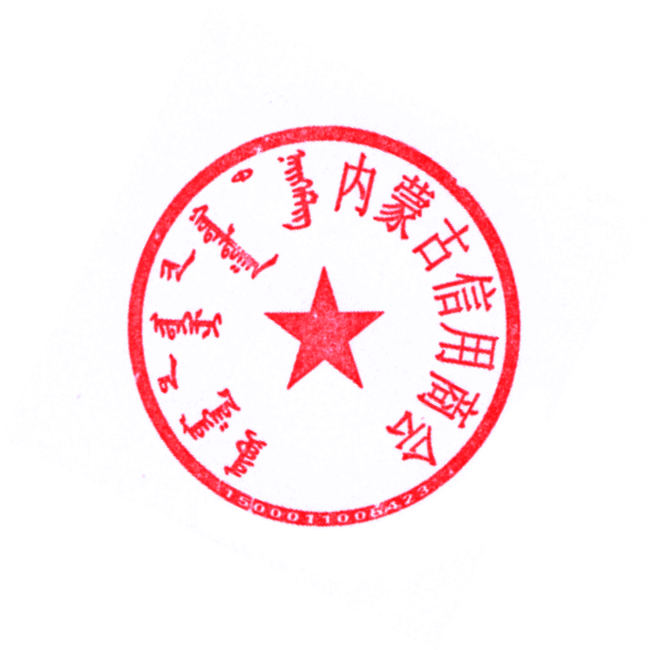 内蒙古信用商会2023年2月20日附件1内蒙古信用商会第四届理事会
候选人推荐名额分配表附件2内蒙古信用商会第四届
理 事 会 登 记 表企业名称（盖章）行    业企业类型法定代表或负责人会内身份人姓名填写日期：    年   月   日
内蒙古信用商会会员部印制企业基本情况地区地域名额地域名额地域名额地域名额行业行业名额行业名额行业名额地区常务副
会长副会长理事说明行业常务副
会长副会长理事呼伦贝尔市3141814个行政
区各1名
副会长制造业1216兴安盟27146个行政
区各1名副
会长农林牧渔业1324通辽市39168个行政
区各1名
副会长采矿业1218赤峰市5132012个行政
区各1名
副会长电力热力
燃气水生
产和供应业019锡林郭勒盟3121612个行政
区各1名
副会长建筑业0011乌兰察布市8121811个行政
区各1名
副会长高新技术
产业1114呼和浩特市1820389个行政
区各2名
副会长数字前沿
科技行业1116包头市1518329个行政
区各2名
副会长社会组织0010鄂尔多斯市1212269个行政
区各1名
副会长金融业118巴彦淖尔市86227个行政
区各1名
副会长住宿和餐饮业0010阿拉善盟44123个行政
区各1名
副会长运输仓储
邮政业008乌海市35203个行政
区各1名
副会长其他行业2313合	计合	计合	计合	计合	计合	计92146409姓名性别出生年月日照片民族籍贯学历照片所学专业专长照片身份证号政治面貌照片家庭地址工作单位办公电话单位地址职务手机微信E-mail秘书电话微信拟担任商会
职务（在相
应职务画钩）□常务副会长    	□副会长□理事	            □会员□常务副会长    	□副会长□理事	            □会员□常务副会长    	□副会长□理事	            □会员□常务副会长    	□副会长□理事	            □会员□常务副会长    	□副会长□理事	            □会员□常务副会长    	□副会长□理事	            □会员现任主要
社会职务个人荣誉主要学习
工作经历主要著述、
专利及主
要业务技
术成果著述、专利或项目名称著述、专利或项目名称发表时间/登载刊物/获奖情况发表时间/登载刊物/获奖情况是否独立完成主要著述、
专利及主
要业务技
术成果家庭成员及
主要社会关
系（包括港
澳台海外
关系）姓名与本人关系政治面貌现工作单位及职务联系电话家庭成员及
主要社会关
系（包括港
澳台海外
关系）家庭成员及
主要社会关
系（包括港
澳台海外
关系）家庭成员及
主要社会关
系（包括港
澳台海外
关系）家庭成员及
主要社会关
系（包括港
澳台海外
关系）家庭成员及
主要社会关
系（包括港
澳台海外
关系）企业名称法定代表人企业成立时间统一社会
信用代码所属行业注册资金万元万元是否上市口是	口否上市代码下属企业数员工人数企业类型国有企业	□集体企业	□股份合作企业	□联营企业有限责任公司   □股份有限公司  □私营企业	□其他企业合资经营企业（港或澳、台资）	□合作经营企业（港或澳、台资）港、澳、台商独资经营企业	□港、澳、台商投资股份有限公司中外合资经营企业	□中外合作经营企业外资企业	□外商投资股份有限公司国有企业	□集体企业	□股份合作企业	□联营企业有限责任公司   □股份有限公司  □私营企业	□其他企业合资经营企业（港或澳、台资）	□合作经营企业（港或澳、台资）港、澳、台商独资经营企业	□港、澳、台商投资股份有限公司中外合资经营企业	□中外合作经营企业外资企业	□外商投资股份有限公司国有企业	□集体企业	□股份合作企业	□联营企业有限责任公司   □股份有限公司  □私营企业	□其他企业合资经营企业（港或澳、台资）	□合作经营企业（港或澳、台资）港、澳、台商独资经营企业	□港、澳、台商投资股份有限公司中外合资经营企业	□中外合作经营企业外资企业	□外商投资股份有限公司国有企业	□集体企业	□股份合作企业	□联营企业有限责任公司   □股份有限公司  □私营企业	□其他企业合资经营企业（港或澳、台资）	□合作经营企业（港或澳、台资）港、澳、台商独资经营企业	□港、澳、台商投资股份有限公司中外合资经营企业	□中外合作经营企业外资企业	□外商投资股份有限公司企业网址商标名称中国驰名商标□是□否□是□否名牌产品名称口世界     口中国	口省级	口市级	口区级口世界     口中国	口省级	口市级	口区级口世界     口中国	口省级	口市级	口区级口世界     口中国	口省级	口市级	口区级质量管理1.□通过ISO9000系列国际质量认证1.□通过ISO9000系列国际质量认证认证号质量管理2.□通过ISO14000环境管理体系认证2.□通过ISO14000环境管理体系认证认证号质量管理3.□通过3c质量认证3.□通过3c质量认证认证号质量管理4.□通过其它认证（请注明）4.□通过其它认证（请注明）认证号营业收入总额营业收入增长率资产总额资产总额增长率净资产总额净资产总额增长率税后净利润净利润增长率纳税总额固定资产总额主营业务本单位意见签名（盖章）年    月  日其他备注和
说明情况备注:会员必须提供个人身份证复印件、企业营业执照复印件;企业家填写表一、表二两份表格内容;干部、经济界人士、有关部门和团体负责人以及其他非企业家只需填写表一;企业名称要填写全称,与登记注册名一致,加盖公章;本商会确保以上信息不对外泄露;会员对提供信息的真实性负责任。备注:会员必须提供个人身份证复印件、企业营业执照复印件;企业家填写表一、表二两份表格内容;干部、经济界人士、有关部门和团体负责人以及其他非企业家只需填写表一;企业名称要填写全称,与登记注册名一致,加盖公章;本商会确保以上信息不对外泄露;会员对提供信息的真实性负责任。